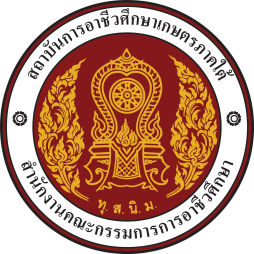 หนังสือรับรองผู้สมัครเข้ารับการคัดเลือกเพื่อแต่งตั้งให้เป็นรองผู้อำนวยการสถาบันและผู้ช่วยผู้อำนวยการสถาบันโดยวิธีการสมัครด้วยตนเอง--------------------	ข้าพเจ้า.............................................................. ตำแหน่ง.................................................................... ที่อยู่ เลขที่............. หมู่ที่............. ตำบล (แขวง)....................................... อำเภอ (เขต)............................................จังหวัด......................................... รหัสไปรษณีย์............................ โทรศัพท์เคลื่อนที่...............................................
สถานที่ทำงาน/หน่วยงาน...........................................................................................................................................ที่ตั้ง เลขที่............. หมู่ที่............. ตำบล (แขวง)....................................... อำเภอ (เขต)............................................จังหวัด......................................... รหัสไปรษณีย์............................. โทรศัพท์เคลื่อนที่...............................................เป็นข้าราชการ สังกัดสถาบันการอาชีวศึกษาเกษตรภาคใต้ตำแหน่ง.......................................................................... 
วิทยฐานะ/ระดับ......................................................ขอรับรองว่า...............................................................................ผู้สมัครเข้ารับการพิจารณาคัดเลือก	  ตำแหน่ง รองผู้อำนวยการสถาบันการอาชีวศึกษาเกษตรภาคใต้	  ตำแหน่ง ผู้ช่วยผู้อำนวยการสถาบันการอาชีวศึกษาเกษตรภาคใต้เป็นผู้มีความประพฤติดี มีความรู้ ความสามารถ และประสบการณ์ที่เหมาะสมกับตำแหน่ง	ลงชื่อ............................................................ผู้รับรอง					                    (...........................................................)				             ตำแหน่ง............................................................................................						           วันที่..................................................           หมายเหตุ  ให้แนบสำเนาบัตรประจำตัวข้าราชการของผู้รับรองและลงลายมือชื่อรับรองสำเนาถูกต้อง 